TANGMERE PARISH COUNCIL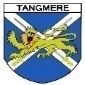 				Tangmere Village Centre							Malcolm Road								               Tangmere								PO20 2HH							0203 904 0980						clerk@tangmere-pc.gov.ukTANGMERE PARISH COUNCILThursday 19 January 2023 Councillors are hereby summoned to attend a meeting of Tangmere Parish Council to be held in the Village Centre, Malcolm Road, Tangmere PO20 2HS on Thursday 19 January 2023 at 7.00pm
13 January 2023 						                  	   Caroline DavisonParish ClerkAGENDAApologies for AbsenceTo receive apologies for absence and approve reasons for absence.Declarations of InterestTo receive from Members any declarations of disclosable pecuniary and non-pecuniary interests in relation to items included on the agenda for this meeting required to be disclosed by the Localism Act 2011 and the Tangmere Parish Council Members’ Code of Conduct.  Any written dispensation requests received by the Clerk will also be considered.Public ParticipationMembers of the public present may make representations or raise questions on issues included on the Agenda. This session to be conducted in accordance with Standing Order 3e to 3k.MinutesTo approve the minutes of the Parish Council Meeting held on Thursday 10 November 2022 as an accurate record.Reports from Other AuthoritiesTo receive reports from the County and District Councillor in respect of the work of West Sussex County Council and Chichester District Council, for information only.Minutes & Reports from CommitteesTo receive the draft minutes and oral reports from Committee Chairmans for the meetings indicated:Environment Committee – 6 December 2023 Village Centre Committee – 13 December 2023Finance Committee – 10 December 2023To consider any urgent items referred from any of the committees for approval by the Council not included elsewhere on the Agenda.Budget and Council Tax Requirement 2023/24To confirm the budget and to set the Council Tax Requirement (Precept) for 2023/24.8	S106 Fundingi) To receive an update report following a meeting held on Friday 6 January 2023 with Chichester District Council in respect of S106 Funding for Tangmere Parish.ii) To consider the projects which have been identified for funding using S106 and toagree an order of priority for delivery of the same. 9	PlanningTo consider the Council’s observations on the following planning applications: TG/22/02750/TPA Mr Mark KnightLand Of West of Oldbury Farm Easthampnett Tangmere West SussexReduce height and widths by 5m (approx. 30%) on 1 no. Oak tree (T1) subject to TG/96/01028/TPO.https://publicaccess.chichester.gov.uk/online-applications/applicationDetails.do?activeTab=summary&keyVal=RKPVBTERN0400TG/20/02893/OUT Turley on behalf of Countryside Partnerships PLC - Outline planning application for a Land Adjacent To A27, Copse Farm, Tangmere Road, Tangmere, West Sussex.Residential-led mixed use development comprising up to 1,300 dwellings (Use Class C3), an expanded village centre (comprising flexible units suited to Use Class E and pubs or drinking establishments and/or takeaways in Use Class Sui Generis), community uses, primary school, informal and formal open space, playing pitches, footpaths, cycleways, associated landscaping, utilities and drainage infrastructure, including on-site pumping station(s) with connection to the Strategic Foul network; associated infrastructure and groundworks; with all matters reserved except for the principal access junctions from the A27 grade-separated junction and Tangmere Road and the secondary access at Malcolm Road.https://publicaccess.chichester.gov.uk/online-applications/applicationDetails.do?activeTab=details&keyVal=QJZZT4ERIUA00Explanatory Note - The revised plans propose a minor revision to the red line planning application boundary in the northern part of the site, close to the A27. They now include a small area of land within the application site that was previously considered to be adopted highway. This minor amendment does not, in any way, alter the previously proposed access arrangement from the A27. No other changes to the overall scheme are proposed.TG/22/03085/TCA Mrs Rosamund Priestley 10 Nettleton Avenue Tangmere Chichester West Sussex Notification of intention to crown reduce by 3m (back to previous pruning points) on 2 no. Lime trees (T1 & T2). https://publicaccess.chichester.gov.uk/onlineapplications/applicationDetails.do?activeTab=summary&keyVal=RMISDKER0ZU00TG/22/03042/FUL Mr Tom WestChichester Business Park City Fields Way Tangmere West SussexDevelopment of currently vacant plots 1-5 to provide 8700m2 floorspace for flexible B1(c) and B8 Units together with associated parking - Variation of Conditions 22 & 25 of planning permission TG/19/01675/FUL - to enable delivery of the development in two separate phases (phase 1 - units 1 and 2, 6-8 and 9-12, and phase 2 - units 3-5 and 13 and 14).https://publicaccess.chichester.gov.uk/online-applications/applicationDetails.do?activeTab=summary&keyVal=RM7XU0ERGI500To note the following planning decisions:TG/22/02450/DOMMr David Archer18 Haleybridge Walk Tangmere West Sussex PO20 2HG   Extension and alterations to existing front porch.PERMITTG/22/02284/ADVMr Danny BaileyChichester Business Park, Unit 8 City Fields Way Tangmere West Sussex PO20 2FT  1 no. non-illuminated facade main logo sign.PERMITTG/22/03085/TCAMrs Rosamund Priestley10 Nettleton Avenue, Tangmere, Chichester, West Sussex PO20 2HZNotification of intention to crown reduce 3m (back to previous pruning points) on 2 no. Lime Trees (T1 & T2)NOT TO PREPARE A TREE PRESERVATION ORDER10.	Schedule of Meetings for 2023/24	To agree the Schedule of Meetings for 2023/24.11.	Tangmere News	To receive an oral report and to consider future options including the establishment 	of a working group to explore the same.12.  	CorrespondenceTo note correspondence received and consider whether any of the correspondence should form an agenda item at a subsequent meeting. Any correspondence to be tabled at the Meeting.13.	Items for Information and/or Inclusion on Future AgendasTo receive any urgent information items and agree any items for inclusion on future Council and/or Committee Agendas.14.	Date of Next MeetingTo note the next meeting is scheduled to be held on Thursday 16 March 2023.  TheAnnual Meeting of Electors (Parish Meeting) is scheduled to be held on Thursday 23 March 2023Public AttendanceMembers of the public are very welcome to attend this meeting.  If you would like to make comments or have a view on any item on this Agenda you wish to have taken into consideration, you are invited to write to the Clerk or contact a Parish Councillor prior to the meeting.Filming and Use of Social MediaDuring this meeting the public are permitted to film the Council in the public session of a meeting or use social media, providing it does not disrupt the meeting.  The audience should not be filmed.  You are encouraged to let the Clerk know in advance if you wish to film.  All members of the public are requested to switch their mobile devices to silent for the duration of the meeting.  (The Local Authorities (Executive Arrangements) (Meetings and Access to Information) (England) Regulations 2012).